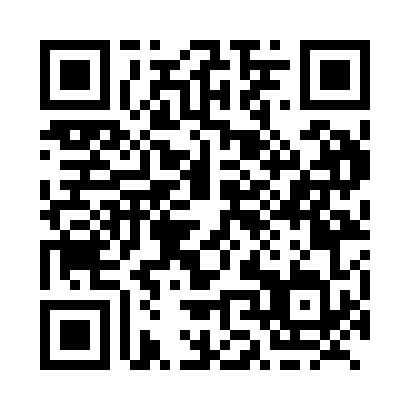 Prayer times for Westdale, Manitoba, CanadaMon 1 Jul 2024 - Wed 31 Jul 2024High Latitude Method: Angle Based RulePrayer Calculation Method: Islamic Society of North AmericaAsar Calculation Method: HanafiPrayer times provided by https://www.salahtimes.comDateDayFajrSunriseDhuhrAsrMaghribIsha1Mon3:295:261:337:069:4111:372Tue3:305:261:337:059:4011:373Wed3:305:271:347:059:4011:374Thu3:315:281:347:059:4011:375Fri3:315:291:347:059:3911:376Sat3:325:291:347:059:3911:367Sun3:325:301:347:059:3811:368Mon3:335:311:347:049:3711:369Tue3:335:321:357:049:3711:3610Wed3:345:331:357:049:3611:3511Thu3:345:341:357:039:3511:3512Fri3:355:351:357:039:3511:3513Sat3:365:361:357:039:3411:3414Sun3:365:371:357:029:3311:3415Mon3:375:381:357:029:3211:3316Tue3:375:391:357:019:3111:3317Wed3:385:411:367:019:3011:3318Thu3:395:421:367:009:2911:3219Fri3:395:431:367:009:2811:3220Sat3:405:441:366:599:2711:3121Sun3:405:451:366:589:2511:3022Mon3:415:471:366:589:2411:3023Tue3:425:481:366:579:2311:2924Wed3:435:491:366:569:2211:2825Thu3:455:511:366:559:2011:2526Fri3:475:521:366:559:1911:2327Sat3:505:531:366:549:1811:2028Sun3:525:551:366:539:1611:1829Mon3:555:561:366:529:1511:1530Tue3:575:571:366:519:1311:1331Wed4:005:591:366:509:1211:10